BALVU NOVADA PAŠVALDĪBA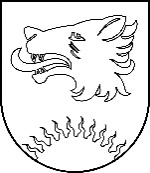 BALVU NOVADA DOMEBalvosPIELIKUMSBalvu novada domes2024.gada 22.februāralēmumam (prot. Nr.____., ____.§)Paskaidrojuma rakstspar Balvu novada domes 2022.gada 22.februāra saistošo noteikumu Nr.___/2024 “Par teritoriju kopšanu, ēku un būvju uzturēšanu Balvu novadā” projektuDomes priekšsēdētājs							          S.MaksimovsReģ.Nr 90009115622., Bērzpils iela 1A, Balvi, Balvu novads, LV-4501, tālrunis +371 64522453, e-pasts: dome@balvi.lvPaskaidrojuma raksta sadaļaNorādāmā informācija Mērķis un nepieciešamības pamatojums 	1.1. Saistošo noteikumu izdošanas mērķis – veidot Balvu novada pašvaldības apdzīvotās vietās vizuāli pievilcīgu ainavu, noteikt īpašnieku atbildību par ēku un teritoriju sakopšanu, Noteikumu izdošanas ieguvumi – pievilcīga ainava un sanitārā tīrība apdzīvoto vietu publiskās teritorijās.	1.2. Problēmas raksturojums, kuras risināšanai nepieciešami saistošie noteikumi: publiskām teritorijām piegulošie nesakoptie īpašumi (netiek savlaicīgi nopļauta zāle, notīrīts sniegs), vidi degradējošas būves, kas bojā apkārtesošo ainavu, izjauc kultūrvēsturiskās vides tēlu pilsētās un ciemos novada teritorijā. 	1.3. Pastāvošais tiesiskais regulējums, tā būtības skaidrojums un pastāvošā tiesiskā regulējuma nepilnību raksturojums:  Pašvaldību likuma 45. panta pirmās daļas 3. punktā noteikts leģitīms mērķis – nodrošināt sanitāro tīrību un pilsētvides ainavu. Normatīvie akti neparedz privātpersonu īpašumā esošu teritoriju, kas ir piegulošas publiskajai teritorijai kopšanas pienākumu, kā arī iespēju saņemt pašvaldības atbalstu atsevišķām personu kategorijām. 19.08.2014. MK noteikumi Nr. 500 Vispārīgie būvnoteikumi un 28.09.2010. MK noteikumi Nr. 906 Dzīvojamās mājas sanitārās apkopes noteikumi paredz iespēju pašvaldībai ar saistošajiem noteikumiem izvirzīt prasības nekustamā īpašuma lietotājiem vai īpašniekiem publiskās lietošanas teritorijām piegulošo platību uzturēšanai kārtībā.	1.4. Līdz ar saistošo noteikumu pieņemšanu tiek paredzēta kārtība īpašumam piegulošās publiskā lietošanā esošās teritorijas kopšanā, noteikta konkrēta īpašumam piegulošā teritorija – 5 metru platumā, par ko atbildīgs nekustamā īpašuma īpašnieks. Platība noteikta apjomā, kas vidēji samērojama ar nekustamā īpašuma teritorijas, ņemot vērā faktisko situāciju Balvu un Viļakas pilsētā un lielāko ciemu teritorijā. Par pārējās publiskā lietošanā esošās teritorijas sakopšanu ir atbildīga pašvaldība. 	1.5. Par atsevišķu noteikumu punktu neievērošanu, kas attiecināmi uz personu bezdarbību sava īpašuma un tam piegulošās publiskā lietošanā esošās teritorijas sakopšanā, paredzēta administratīvā atbildība – brīdinājums vai naudas sods. Piemērojamā soda apmērs noteikumos jau ir diferencēts un arī piemērojot to par konkrēto pārkāpumu - tiks diferencēts atkarībā no pārkāpuma un nodarītā kaitējuma smaguma, ko izvērtēs attiecīgi vai nu pašvaldības policija vai arī (noteikumos paredzētajos gadījumos - pašvaldības administratīvā komisija. Administratīvais sods paredzēts ar mērķi – atturēt īpašniekus no pārkāpumu izdarīšanas, aizstāvēt pārējo iedzīvotāju tiesības dzīvot sakoptā, tīrā un drošā vidē. Administratīvā pārkāpuma procesu par noteikumu pārkāpumiem uzsāks pašvaldības policija, administratīvā pārkāpuma lietas izskatīs administratīvā komisija un pašvaldības policija.Fiskālā ietekme uz pašvaldības budžetu 	Saistošo noteikumu projektam nav ietekmes uz pašvaldības budžetu, salīdzinot izdevumiem, kas ir bijuši līdz šim saistībā ar šobrīd spēkā esošo saistošo noteikumu piemērošanu.	Nav nepieciešami papildus resursi sakarā ar jaunu institūciju vai darba vietu veidošanu, lai nodrošinātu saistošo noteikumu izpildi. Sociālā ietekme, ietekme uz vidi, iedzīvotāju veselību, uzņēmējdarbības vidi pašvaldības teritorijā, kā arī plānotā regulējuma ietekme uz konkurenci 	3.1. Sociālā ietekme – paredzama pozitīva ietekme, jo apkārtējas vides tīrība un sakārtotība ir saistāma ar cilvēku dzīvesveidu, kultūru un sabiedrību kopumā.	3.2. Ietekme uz vidi – Saistošo noteikumu pieņemšana labvēlīgi ietekmēs apkārtējo vidi – ļaus izmantot noteikumus stingrākai prasību kontrolei par īpašumam piegulošo teritoriju sakopšanu, ēku uzturēšanu tādā kārtībā, lai tās neapdraudētu apkārtējos un nebojātu ainavu.	3.3. Ietekme uz iedzīvotāju veselību – nodrošinās sanitāro tīrību, kas mazinās infekciju izplatības risku.	3.4. Ietekme uz uzņēmējdarbības vidi pašvaldības teritorijā – Noteikumu īstenošanā varēs tikt piesaistīti saimnieciskās darbības veicēji, kas sniedz teritoriju sakopšanas, trimmerēšanas pakalpojumus, ēku fasāžu un konstrukciju elementu remontdarbus. Tiks papildus veicināta dažādas teritorijas sakopšanas tehnikas tirdzniecība un remontēšana.Ietekme uz administratīvajām procedūrām un to izmaksām 	4.1. Administratīvā pārkāpuma procesu par noteikumu prasību pārkāpumiem līdz administratīvā pārkāpuma lietas izskatīšanai veic Balvu novada pašvaldības policija. Administratīvā pārkāpuma lietu izskata Balvu novada pašvaldības Administratīvā komisija un noteikumos paredzētajos gadījumos pašvaldības policija.	4.2. Nav paredzētas papildus administratīvo procedūru izmaksas.Ietekme uz pašvaldības funkcijām un cilvēkresursiem 	5.1. Saistošie noteikumi nosaka kārtību, kādā Balvu novada pašvaldības administratīvajā teritorijā tiek uzturēta sanitārā tīrība un veikti teritorijas sakopšanas darbi nekustamajiem īpašumiem piegulošās publiskā lietošanā esošās teritorijās, kā arī nosaka prasības, kā tiek uzturētas būves un tām pieguļošās teritorijas. Pašvaldības būvvalde, atbildīgie tehniskie speciālisti un pašvaldības policijas inspektori tiks iesaistīti publiskām teritorijām piegulošo īpašumu apsekošanās, situācijas novērtēšanā un nepieciešamo pasākumu īstenošanā, lai panāktu noteikumos izvirzīto mērķu sasniegšanu.	5.2. Saistošo noteikumu īstenošana neietekmēs Pašvaldībai pieejamos cilvēkresursus, jo nav nepieciešama jaunu institūciju vai darba vietu izveide.Informācija par izpildes nodrošināšanu 	Izpildi nodrošina Balvu novada Pašvaldības policijas un Būvvaldes kontrole. Minētās institūcijas sekos, kā šie noteikumi tiek ievēroti un pārkāpumu gadījumā tiks piemēroti administratīvie sodi.Prasību un izmaksu samērīgums pret ieguvumiem, ko sniedz mērķa sasniegšana 	Noteikumi ir piemēroti tajā paredzētā mērķa sasniegšanas nodrošināšanai un paredz tikai to, kas ir vajadzīgs minētā mērķa sasniegšanai. Pašvaldības izraudzītie līdzekļi ir piemēroti leģitīmā mērķa sasniegšanai un tās rīcība ir atbilstoša.	Izdodot saistošos noteikumus, tiks izpildīts Pašvaldības likuma Pārejas noteikumu 6. punktā noteiktais pienākums.Izstrādes gaitā veiktās konsultācijas ar privātpersonām un institūcijām 	Konsultācijas ar sabiedrības pārstāvjiem saistošo noteikumu izstrādes procesā nav notikušas. Konsultācijas ir notikušas ar Balvu novada Pašvaldības policiju un Būvvaldi.	Atbilstoši Pašvaldību likuma 46.panta trešajā daļā noteiktajam, saistošo noteikumu projekts tika publicēts Balvu novada pašvaldības oficiālajā tīmekļvietnē divas nedēļas (no 2024.gada 7.februāra līdz 2024.gada 21.februārim). 